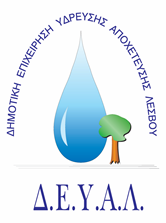 ΔΙΑΔΗΜΟΤΙΚΗ ΕΠΙΧΕΙΡΗΣΗ                                                            Ημερομηνία: 21/12/2021ΥΔΡΕΥΣΗΣ ΑΠΟΧΕΤΕΥΣΗΣ                                             ΛΕΣΒΟΥ                                                                                                          Προς                                                                                                          Δ.Ε.Υ.Α. ΛέσβουΕΝΔΕΙΚΤΙΚΟΣ ΠΡΟΥΠΟΛΟΓΙΣΜΟΣ	Προς ΘΕΜΑ: Επείγουσα προμήθεια και εγκατάσταση αντλητικού στην υδρευτική γεώτρηση “Αχιλλέα” της Δ.Κ. Κεραμείων της Δ.Ε. Ευεργέτουλα . Αρ. πρωτ.:     16770/21-12-2021Α/ΑΠΟΣΟΤΗΤΑΠΕΡΙΓΡΑΦΗΤΙΜΗ ΜΟΝ. ΚΟΣΤΟΣ11Αντικατάσταση υλικών :Υποβρύχιος κινητήρας 15HP 6”Υποβρύχια αντλία πόσιμου νερού με μανομετρικό  120mΣωλήνας γεώτρησης Φ75 16 atm PEΣυρματόσχοινο inox 10mm Καλώδιο ισχύος Καλώδιο ηλεκτροδίων Ηλεκτρόδια στάθμης Ηλεκτρικός πίνακας πολυεστερικός με soft starter 15HP, πολυόργανο, πλήρης προστασία, ρελέ στην τρίτη φάση και επικοινωνία τηλεελέγχου με ακραίες με τη Δεξαμενή των Κεραμείων. ( Στοιχεία γεώτρησης:  βάθος 60m)2.900,002.900,0021Παροχή υπηρεσιών για την ανέλκυση του παλαιού αντλητικού, ενώσεις ηλεκτρολογικές και υδραυλικές, καθέλκυση νέου και θέση σε λειτουργία της γεώτρησης.600,600,00ΚΑΘΑΡΗ ΑΞΙΑΚΑΘΑΡΗ ΑΞΙΑΚΑΘΑΡΗ ΑΞΙΑΚΑΘΑΡΗ ΑΞΙΑ3.500,00ΦΠΑ 17%ΦΠΑ 17%ΦΠΑ 17%ΦΠΑ 17%595,00ΣΥΝΟΛΟΣΥΝΟΛΟΣΥΝΟΛΟΣΥΝΟΛΟ4.095,00